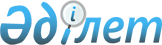 Жаңақала аудандық мәслихатының 2018 жылғы 25 желтоқсандағы № 29-2 "2019-2021 жылдарға арналған аудандық бюджет туралы" шешіміне өзгерістер енгізу туралы
					
			Күшін жойған
			
			
		
					Батыс Қазақстан облысы Жаңақала аудандық мәслихатының 2019 жылғы 7 қазандағы № 37-2 шешімі. Батыс Қазақстан облысының Әділет департаментінде 2019 жылғы 8 қазанда № 5813 болып тіркелді. Күші жойылды - Батыс Қазақстан облысы Жаңақала аудандық мәслихатының 2020 жылғы 20 ақпандағы № 43-2 шешімімен
      Ескерту. Күші жойылды - Батыс Қазақстан облысы Жаңақала аудандық мәслихатының 20.02.2020 № 43-2 шешімімен (алғашқы ресми жарияланған күнінен бастап қолданысқа енгізіледі).
      Қазақстан Республикасының 2008 жылғы 4 желтоқсандағы Бюджет кодексiне және Қазақстан Республикасының 2001 жылғы 23 қаңтардағы "Қазақстан Республикасындағы жергiлiктi мемлекеттiк басқару және өзiн-өзi басқару туралы" Заңына сәйкес, аудандық мәслихат ШЕШIМ ҚАБЫЛДАДЫ:
      1. Жаңақала аудандық мәслихатының 2018 жылғы 25 желтоқсандағы № 29-2 "2019-2021 жылдарға арналған аудандық бюджет туралы" шешіміне (Нормативтік құқықтық актілерінің мемлекеттік тіркеу тізілімінде №5490 болып тіркелген, 2019 жылдың 9 қаңтардағы Қазақстан Республикасы нормативтік құқықтық актілерінің эталондық бақылау банкінде жарияланған) мынадай өзгерістер енгізілсін:
      1- тармақ мынадай редакцияда жазылсын:
      "1. 2019-2021 жылдарға арналған аудандық бюджет 1, 2, және 3 - қосымшаларға сәйкес, соның ішінде 2019 жылға келесі көлемде бекітілсін:
      1) кірістер – 5 134 710 мың теңге:
      салықтық түсімдер – 557 958 мың теңге;
      салықтық емес түсімдер – 4 100 мың теңге;
      негізгі капиталды сатудан түсетін түсімдер – 1 100 мың теңге;
      трансферттер түсімі – 4 571 552 мың теңге;
      2) шығындар – 5 168 330 мың теңге;
      3) таза бюджеттік кредиттеу – - 80 976 мың теңге:
      бюджеттік кредиттер – 79 537 мың теңге;
      бюджеттік кредиттерді өтеу – 160 513 мың теңге;
      4) қаржы активтерімен операциялар бойынша сальдо – 0 теңге:
      қаржы активтерін сатып алу – 0 теңге;
      мемлекеттің қаржы активтерін сатудан түсетін түсімдер – 0 теңге;
      5) бюджет тапшылығы (профициті) – 47 356 мың теңге;
      6) бюджет тапшылығын қаржыландыру (профицитін пайдалану) – - 47 356 мың теңге:
      қарыздар түсімі – 79 537 мың теңге;
      қарыздарды өтеу – 160 513 мың теңге;
      бюджет қаражатының пайдаланылатын қалдықтары – 33 620 мың теңге.";
      көрсетілген шешімнің 1-қосымшасы осы шешімнің қосымшасына сәйкес жаңа редакцияда жазылсын.
      2. Жаңақала аудандық мәслихат аппаратының басшысы (С.Успанова) осы шешімнің әділет органдарында мемлекеттік тіркелуін, Қазақстан Республикасы нормативтік құқықтық актілерінің эталондық бақылау банкінде оның ресми жариялануын қамтамасыз етсін.
      3. Осы шешім 2019 жылдың 1 қаңтарынан бастап қолданысқа енгізіледі. 2019 жылға арналған аудандық бюджет
					© 2012. Қазақстан Республикасы Әділет министрлігінің «Қазақстан Республикасының Заңнама және құқықтық ақпарат институты» ШЖҚ РМК
				
      Сессия төрағасы

Б. Жагипаров

      Мәслихат хатшысы

З. Сисенғали
Аудандық мәслихаттың
2019 жылғы 7 қазандағы
№ 37-2 шешіміне қосымшаАудандық мәслихаттың
2018 жылғы 25 желтоқсандағы
№29-2 шешіміне 1-қосымша
Санаты
Санаты
Санаты
Санаты
Санаты
Санаты
Сома, мың теңге
Сыныбы
Сыныбы
Сыныбы
Сыныбы
Сыныбы
Сома, мың теңге
Ішкі сыныбы
Ішкі сыныбы
Ішкі сыныбы
Ішкі сыныбы
Сома, мың теңге
Ерекшелігі
Ерекшелігі
Ерекшелігі
Сома, мың теңге
Атауы
Атауы
Сома, мың теңге
1
2
3
4
5
5
6
1) Кірістер
1) Кірістер
5 134 710
1
Салықтық түсімдер
Салықтық түсімдер
557 958
01
Табыс салығы
Табыс салығы
137 036
2
Жеке табыс салығы
Жеке табыс салығы
137 036
03
Әлеуметтiк салық
Әлеуметтiк салық
160 711
1
Әлеуметтік салық
Әлеуметтік салық
160 711
04
Меншiкке салынатын салықтар
Меншiкке салынатын салықтар
250 561
1
Мүлiкке салынатын салықтар
Мүлiкке салынатын салықтар
241 340
3
Жер салығы
Жер салығы
185
4
Көлiк құралдарына салынатын салық
Көлiк құралдарына салынатын салық
7 180
5
Бірыңғай жер салығы
Бірыңғай жер салығы
1 856
05
Тауарларға, жұмыстарға және қызметтерге салынатын iшкi салықтар
Тауарларға, жұмыстарға және қызметтерге салынатын iшкi салықтар
7 550
2
Акциздер
Акциздер
1 500
3
Табиғи және басқа да ресурстарды пайдаланғаны үшiн түсетiн түсiмдер
Табиғи және басқа да ресурстарды пайдаланғаны үшiн түсетiн түсiмдер
2 150
4
Кәсiпкерлiк және кәсiби қызметтi жүргiзгенi үшiн алынатын алымдар
Кәсiпкерлiк және кәсiби қызметтi жүргiзгенi үшiн алынатын алымдар
3 900
08
Заңдық маңызы бар әрекеттерді жасағаны және (немесе) оған уәкілеттігі бар мемлекеттік органдар немесе лауазымды адамдар құжаттар бергені үшін алынатын міндетті төлемдер
Заңдық маңызы бар әрекеттерді жасағаны және (немесе) оған уәкілеттігі бар мемлекеттік органдар немесе лауазымды адамдар құжаттар бергені үшін алынатын міндетті төлемдер
2 100
1
Мемлекеттік баж
Мемлекеттік баж
2 100
2
Салықтық емес түсiмдер
Салықтық емес түсiмдер
4 100
01
Мемлекеттік меншіктен түсетін кірістер
Мемлекеттік меншіктен түсетін кірістер
3 100
5
Мемлекет меншігіндегі мүлікті жалға беруден түсетін кірістер
Мемлекет меншігіндегі мүлікті жалға беруден түсетін кірістер
3 100
06
Басқа да салықтық емес түсiмдер
Басқа да салықтық емес түсiмдер
1 000
1
Басқа да салықтық емес түсiмдер
Басқа да салықтық емес түсiмдер
1 000
3
Негізгі капиталды сатудан түсетін түсімдер
Негізгі капиталды сатудан түсетін түсімдер
1 100
03
Жердi және материалдық емес активтердi сату
Жердi және материалдық емес активтердi сату
1 100
1
Жерді сату
Жерді сату
1 100
4
Трансферттер түсімдері
Трансферттер түсімдері
4 571 552
02
Мемлекеттiк басқарудың жоғары тұрған органдарынан түсетiн трансферттер
Мемлекеттiк басқарудың жоғары тұрған органдарынан түсетiн трансферттер
4 571 552
2
Облыстық бюджеттен түсетiн трансферттер
Облыстық бюджеттен түсетiн трансферттер
4 571 552
Функционалдық топ
Функционалдық топ
Функционалдық топ
Функционалдық топ
Функционалдық топ
Функционалдық топ
Сома, мың теңге
Функционалдық кіші топ
Функционалдық кіші топ
Функционалдық кіші топ
Функционалдық кіші топ
Функционалдық кіші топ
Сома, мың теңге
Бюджеттік бағдарламалардың әкiмшiсi
Бюджеттік бағдарламалардың әкiмшiсi
Бюджеттік бағдарламалардың әкiмшiсi
Бюджеттік бағдарламалардың әкiмшiсi
Сома, мың теңге
Бағдарлама
Бағдарлама
Бағдарлама
Сома, мың теңге
Кіші бағдарлама
Кіші бағдарлама
Сома, мың теңге
Атауы
Сома, мың теңге
1
2
3
4
5
6
7
2) Шығындар
5 168 330
01
Жалпы сипаттағы мемлекеттiк қызметтер
263 885
1
Мемлекеттiк басқарудың жалпы функцияларын орындайтын өкiлдi, атқарушы және басқа органдар
169 416
112
Аудан (облыстық маңызы бар қала) мәслихатының аппараты
16 847
001
Аудан (облыстық маңызы бар қала) мәслихатының қызметін қамтамасыз ету жөніндегі қызметтер
16 847
011
Республикалық бюджеттен берілетін трансферттер есебiнен
1 396
015
Жергілікті бюджет қаражаты есебінен
15 451
122
Аудан (облыстық маңызы бар қала) әкімінің аппараты
93 300
001
Аудан (облыстық маңызы бар қала) әкімінің қызметін қамтамасыз ету жөніндегі қызметтер
88 300
011
Республикалық бюджеттен берілетін трансферттер есебiнен
5 823
015
Жергілікті бюджет қаражаты есебінен
82 477
106
Әлеуметтік, табиғи және техногендік сипаттағы төтенше жағдайларды жою үшін жергілікті атқарушы органның төтенше резерві есебінен іс-шаралар өткізу
5 000
123
Қаладағы аудан, аудандық маңызы бар қала, кент, ауыл, ауылдық округ әкімінің аппараты
59 269
001
Қаладағы аудан, аудандық маңызы бар қаланың, кент, ауыл, ауылдық округ әкімінің қызметін қамтамасыз ету жөніндегі қызметтер
59 269
011
Республикалық бюджеттен берілетін трансферттер есебiнен
6 030
015
Жергілікті бюджет қаражаты есебінен
53 239
9
Жалпы сипаттағы өзге де мемлекеттiк қызметтер
94 469
454
Ауданның (облыстық маңызы бар қаланың) кәсіпкерлік және ауыл шаруашылығы бөлімі
16 170
001
Жергілікті деңгейде кәсіпкерлікті және ауыл шаруашылығын дамыту саласындағы мемлекеттік саясатты іске асыру жөніндегі қызметтер
16 170
011
Республикалық бюджеттен берілетін трансферттер есебiнен
2 184
015
Жергілікті бюджет қаражаты есебінен
13 986
458
Ауданның (облыстық маңызы бар қаланың) тұрғын үй-коммуналдық шаруашылығы, жолаушылар көлігі және автомобиль жолдары бөлімі
18 479
001
Жергілікті деңгейде тұрғын үй-коммуналдық шаруашылығы, жолаушылар көлігі және автомобиль жолдары саласындағы мемлекеттік саясатты іске асыру жөніндегі қызметтер
17 779
011
Республикалық бюджеттен берілетін трансферттер есебiнен
1 188
015
Жергілікті бюджет қаражаты есебінен
16 591
013
Мемлекеттік органның күрделі шығыстары
700
459
Ауданның (облыстық маңызы бар қаланың) экономика және қаржы бөлімі
59 820
001
Ауданның (облыстық маңызы бар қаланың) экономикалық саясаттын қалыптастыру мен дамыту, мемлекеттік жоспарлау, бюджеттік атқару және коммуналдық меншігін басқару саласындағы мемлекеттік саясатты іске асыру жөніндегі қызметтер
23 276
011
Республикалық бюджеттен берілетін трансферттер есебiнен
2 005
015
Жергілікті бюджет қаражаты есебінен
21 271
113
Жергілікті бюджеттерден берілетін ағымдағы нысаналы трансферттер
36 544
02
Қорғаныс
2 900
1
Әскери мұқтаждар
2 900
122
Аудан (облыстық маңызы бар қала) әкімінің аппараты
2 900
005
Жалпыға бірдей әскери міндетті атқару шеңберіндегі іс-шаралар
2 900
015
Жергілікті бюджет қаражаты есебінен
2 900
04
Бiлiм беру
2 725 084
1
Мектепке дейiнгi тәрбие және оқыту
33 139
464
Ауданның (облыстық маңызы бар қаланың) білім бөлімі
29 139
009
Мектепке дейінгі тәрбие мен оқыту ұйымдарының қызметін қамтамасыз ету
22 315
011
Республикалық бюджеттен берілетін трансферттер есебiнен
3 812
015
Жергілікті бюджет қаражаты есебінен
18 503
040
Мектепке дейінгі білім беру ұйымдарында мемлекеттік білім беру тапсырысын іске асыруға
6 824
011
Республикалық бюджеттен берілетін трансферттер есебiнен
1 018
015
Жергілікті бюджет қаражаты есебінен
5 806
466
Ауданның (облыстық маңызы бар қаланың) сәулет, қала құрылысы және құрылыс бөлімі
4 000
037
Мектепке дейiнгi тәрбие және оқыту объектілерін салу және реконструкциялау
4 000
2
Бастауыш, негізгі орта және жалпы орта білім беру
2 560 199
457
Ауданның (облыстық маңызы бар қаланың) мәдениет, тілдерді дамыту, дене шынықтыру және спорт бөлімі
41 362
017
Балалар мен жасөспірімдерге спорт бойынша қосымша білім беру
41 362
011
Республикалық бюджеттен берілетін трансферттер есебiнен
9 281
015
Жергілікті бюджет қаражаты есебінен
32 081
464
Ауданның (облыстық маңызы бар қаланың) білім бөлімі
2 518 837
003
Жалпы білім беру
2 380 322
011
Республикалық бюджеттен берілетін трансферттер есебiнен
581 831
015
Жергілікті бюджет қаражаты есебінен
1 798 491
006
Балаларға қосымша білім беру
138 515
011
Республикалық бюджеттен берілетін трансферттер есебiнен
20 010
015
Жергілікті бюджет қаражаты есебінен
118 505
9
Бiлiм беру саласындағы өзге де қызметтер
131 746
464
Ауданның (облыстық маңызы бар қаланың) білім бөлімі
131 746
001
Жергілікті деңгейде білім беру саласындағы мемлекеттік саясатты іске асыру жөніндегі қызметтер
10 750
011
Республикалық бюджеттен берілетін трансферттер есебiнен
1 230
015
Жергілікті бюджет қаражаты есебінен
9 520
005
Ауданның (облыстық маңызы бар қаланың) мемлекеттік білім беру мекемелер үшін оқулықтар мен оқу-әдiстемелiк кешендерді сатып алу және жеткізу
93 897
007
Аудандық (қалалық) ауқымдағы мектеп олимпиадаларын және мектептен тыс іс-шараларды өткiзу
534
015
Жетім баланы (жетім балаларды) және ата-аналарының қамқорынсыз қалған баланы (балаларды) күтіп-ұстауға қамқоршыларға (қорғаншыларға) ай сайынға ақшалай қаражат төлемі
6 854
106
Әлеуметтік, табиғи және техногендік сипаттағы төтенше жағдайларды жою үшін жергілікті атқарушы органның төтенше резерві есебінен іс-шаралар өткізу
11 947
115
Жергілікті атқарушы органы резервінің қаражаты есебінен соттардың шешімдері бойынша жергілікті атқарушы органдардың міндеттемелерін орындау
7 764
06
Әлеуметтiк көмек және әлеуметтiк қамсыздандыру
796 930
1
Әлеуметтiк қамсыздандыру
396 242
451
Ауданның (облыстық маңызы бар қаланың) жұмыспен қамту және әлеуметтік бағдарламалар бөлімі
396 242
005
Мемлекеттік атаулы әлеуметтік көмек 
396 242
011
Республикалық бюджеттен берілетін трансферттер есебiнен
242 558
015
Жергілікті бюджет қаражаты есебінен
51 684
032
Қазақстан Республикасы Ұлттық қорынан бөлінетін нысаналы трансферт есебінен
102 000
2
Әлеуметтiк көмек
365 270
451
Ауданның (облыстық маңызы бар қаланың) жұмыспен қамту және әлеуметтік бағдарламалар бөлімі
365 270
002
Жұмыспен қамту бағдарламасы 
189 154
011
Республикалық бюджеттен берілетін трансферттер есебiнен
50 726
032
Қазақстан Республикасы Ұлттық қорынан бөлінетін нысаналы трансферт есебінен
61 109
100
Қоғамдық жұмыстар
47 306
101
Жұмыссыздарды кәсіптік даярлау және қайта даярлау
15 527
102
Халықты жұмыспен қамту саласында азаматтарды әлеуметтік қорғау жөніндегі қосымша шаралар
14 486
006
Тұрғын үйге көмек көрсету
12 000
007
Жергілікті өкілетті органдардың шешімі бойынша мұқтаж азаматтардың жекелеген топтарына әлеуметтік көмек
58 800
010
Үйден тәрбиеленіп оқытылатын мүгедек балаларды материалдық қамтамасыз ету
1 364
014
Мұқтаж азаматтарға үйде әлеуметтiк көмек көрсету
49 775
011
Республикалық бюджеттен берілетін трансферттер есебiнен
4 949
015
Жергілікті бюджет қаражаты есебінен
44 826
017
Оңалтудың жеке бағдарламасына сәйкес мұқтаж мүгедектердi мiндеттi гигиеналық құралдармен қамтамасыз ету, қозғалуға қиындығы бар бірінші топтағы мүгедектерге жеке көмекшінің және есту бойынша мүгедектерге қолмен көрсететiн тіл маманының қызметтерін ұсыну
25 209
011
Республикалық бюджеттен берілетін трансферттер есебiнен
4 795
015
Жергілікті бюджет қаражаты есебінен
20 414
023
Жұмыспен қамту орталықтарының қызметін қамтамасыз ету
28 968
011
Республикалық бюджеттен берілетін трансферттер есебiнен
11 309
015
Жергілікті бюджет қаражаты есебінен
17 659
9
Әлеуметтiк көмек және әлеуметтiк қамтамасыз ету салаларындағы өзге де қызметтер
35 418
451
Ауданның (облыстық маңызы бар қаланың) жұмыспен қамту және әлеуметтік бағдарламалар бөлімі
35 418
001
Жергілікті деңгейде халық үшін әлеуметтік бағдарламаларды жұмыспен қамтуды қамтамасыз етуді іске асыру саласындағы мемлекеттік саясатты іске асыру жөніндегі қызметтер
31 059
011
Республикалық бюджеттен берілетін трансферттер есебiнен
7 933
015
Жергілікті бюджет қаражаты есебінен
23 126
011
Жәрдемақыларды және басқа да әлеуметтік төлемдерді есептеу, төлеу мен жеткізу бойынша қызметтерге ақы төлеу
1 600
050
Қазақстан Республикасында мүгедектердің құқықтарын қамтамасыз етуге және өмір сүру сапасын жақсарту
2 759
011
Республикалық бюджеттен берілетін трансферттер есебiнен
2 759
07
Тұрғын үй-коммуналдық шаруашылық
405 247
1
Тұрғын үй шаруашылығы
381 013
458
Ауданның (облыстық маңызы бар қаланың) тұрғын үй-коммуналдық шаруашылығы, жолаушылар көлігі және автомобиль жолдары бөлімі
1 962
003
Мемлекеттік тұрғын үй қорын сақтауды ұйымдастыру
300
033
Инженерлік-коммуникациялық инфрақұрылымды жобалау, дамыту және (немесе) жайластыру
1 662
015
Жергілікті бюджет қаражаты есебінен
1 662
466
Ауданның (облыстық маңызы бар қаланың) сәулет, қала құрылысы және құрылыс бөлімі
379 051
003
Коммуналдық тұрғын үй қорының тұрғын үйін жобалау және (немесе) салу, реконструкциялау
107 200
011
Республикалық бюджеттен берілетін трансферттер есебiнен
33 114
015
Жергілікті бюджет қаражаты есебінен
74 086
004
Инженерлік-коммуникациялық инфрақұрылымды жобалау, дамыту және (немесе) жайластыру
271 851
011
Республикалық бюджеттен берілетін трансферттер есебiнен
224 727
015
Жергілікті бюджет қаражаты есебінен
47 124
2
Коммуналдық шаруашылық
24 234
458
Ауданның (облыстық маңызы бар қаланың) тұрғын үй-коммуналдық шаруашылығы, жолаушылар көлігі және автомобиль жолдары бөлімі
22 144
012
Сумен жабдықтау және су бұру жүйесінің жұмыс істеуі
22 144
466
Ауданның (облыстық маңызы бар қаланың) сәулет, қала құрылысы және құрылыс бөлімі
2 090
058
Елді мекендердегі сумен жабдықтау және су бұру жүйелерін дамыту
2 090
015
Жергілікті бюджет қаражаты есебінен
2 090
08
Мәдениет, спорт, туризм және ақпараттық кеңістiк
304 870
1
Мәдениет саласындағы қызмет
127 111
457
Ауданның (облыстық маңызы бар қаланың) мәдениет, тілдерді дамыту, дене шынықтыру және спорт бөлімі
127 111
003
Мәдени-демалыс жұмысын қолдау
122 555
011
Республикалық бюджеттен берілетін трансферттер есебiнен
23 615
015
Жергілікті бюджет қаражаты есебінен
98 940
015
Тарихи-мәдени мұра ескерткіштерін сақтауды және оларға қол жетімділікті қамтамасыз ету
4 556
2
Спорт
25 067
457
Ауданның (облыстық маңызы бар қаланың) мәдениет, тілдерді дамыту, дене шынықтыру және спорт бөлімі
25 067
008
Ұлттық және бұқаралық спорт түрлерін дамыту
19 365
011
Республикалық бюджеттен берілетін трансферттер есебiнен
2 703
015
Жергілікті бюджет қаражаты есебінен
16 662
009
Аудандық (облыстық маңызы бар қалалық) деңгейде спорттық жарыстар өткiзу
5 702
3
Ақпараттық кеңiстiк
99 231
456
Ауданның (облыстық маңызы бар қаланың) ішкі саясат бөлімі
10 500
002
Мемлекеттік ақпараттық саясат жүргізу жөніндегі қызметтер
10 500
457
Ауданның (облыстық маңызы бар қаланың) мәдениет, тілдерді дамыту, дене шынықтыру және спорт бөлімі
88 731
006
Аудандық (қалалық) кiтапханалардың жұмыс iстеуi
87 431
011
Республикалық бюджеттен берілетін трансферттер есебiнен
14 160
015
Жергілікті бюджет қаражаты есебінен
73 271
007
Мемлекеттiк тiлдi және Қазақстан халқының басқа да тiлдерін дамыту
1 300
015
Жергілікті бюджет қаражаты есебінен
1 300
9
Мәдениет, спорт, туризм және ақпараттық кеңiстiктi ұйымдастыру жөнiндегi өзге де қызметтер
53 461
456
Ауданның (облыстық маңызы бар қаланың) ішкі саясат бөлімі
36 371
001
Жергілікті деңгейде ақпарат, мемлекеттілікті нығайту және азаматтардың әлеуметтік сенімділігін қалыптастыру саласында мемлекеттік саясатты іске асыру жөніндегі қызметтер
9 902
011
Республикалық бюджеттен берілетін трансферттер есебiнен
797
015
Жергілікті бюджет қаражаты есебінен
9 105
003
Жастар саясаты саласында іс-шараларды іске асыру
26 469
011
Республикалық бюджеттен берілетін трансферттер есебiнен
2 726
015
Жергілікті бюджет қаражаты есебінен
23 743
457
Ауданның (облыстық маңызы бар қаланың) мәдениет, тілдерді дамыту, дене шынықтыру және спорт бөлімі
17 090
001
Жергілікті деңгейде мәдениет, тілдерді дамыту, дене шынықтыру және спорт саласында мемлекеттік саясатты іске асыру жөніндегі қызметтер
15 644
011
Республикалық бюджеттен берілетін трансферттер есебiнен
2 145
015
Жергілікті бюджет қаражаты есебінен
13 499
106
Әлеуметтік, табиғи және техногендік сипаттағы төтенше жағдайларды жою үшін жергілікті атқарушы органның төтенше резерві есебінен іс-шаралар өткізу
1 446
10
Ауыл, су, орман, балық шаруашылығы, ерекше қорғалатын табиғи аумақтар, қоршаған ортаны және жануарлар дүниесін қорғау, жер қатынастары
125 304
1
Ауыл шаруашылығы
93 565
473
Ауданның (облыстық маңызы бар қаланың) ветеринария бөлімі
93 565
001
Жергілікті деңгейде ветеринария саласындағы мемлекеттік саясатты іске асыру жөніндегі қызметтер
14 043
011
Республикалық бюджеттен берілетін трансферттер есебiнен
1 591
015
Жергілікті бюджет қаражаты есебінен
12 452
006
Ауру жануарларды санитарлық союды ұйымдастыру
750
007
Қаңғыбас иттер мен мысықтарды аулауды және жоюды ұйымдастыру
750
010
Ауыл шаруашылығы жануарларын сәйкестендіру жөніндегі іс-шараларды өткізу
884
011
Эпизоотияға қарсы іс-шаралар жүргізу
75 638
047
Жануарлардың саулығы мен адамның денсаулығына қауіп төндіретін, алып қоймай залалсыздандырылған (зарарсыздандырылған) және қайта өңделген жануарлардың, жануарлардан алынатын өнімдер мен шикізаттың құнын иелеріне өтеу
1 500
6
Жер қатынастары
11 293
463
Ауданның (облыстық маңызы бар қаланың) жер қатынастары бөлімі
11 293
001
Аудан (облыстық маңызы бар қала) аумағында жер қатынастарын реттеу саласындағы мемлекеттік саясатты іске асыру жөніндегі қызметтер
10 393
011
Республикалық бюджеттен берілетін трансферттер есебiнен
784
015
Жергілікті бюджет қаражаты есебінен
9 609
006
Аудандардың, облыстық маңызы бар, аудандық маңызы бар қалалардың, кенттердiң, ауылдардың, ауылдық округтердiң шекарасын белгiлеу кезiнде жүргiзiлетiн жерге орналастыру
900
9
Ауыл, су, орман, балық шаруашылығы, қоршаған ортаны қорғау және жер қатынастары саласындағы басқа да қызметтер
20 446
459
Ауданның (облыстық маңызы бар қаланың) экономика және қаржы бөлімі
20 446
099
Мамандарға әлеуметтік қолдау көрсету жөніндегі шараларды іске асыру
20 446
11
Өнеркәсіп, сәулет, қала құрылысы және құрылыс қызметі
23 081
2
Сәулет, қала құрылысы және құрылыс қызметі
23 081
466
Ауданның (облыстық маңызы бар қаланың) сәулет, қала құрылысы және құрылыс бөлімі
23 081
001
Құрылыс, облыс қалаларының, аудандарының және елді мекендерінің сәулеттік бейнесін жақсарту саласындағы мемлекеттік саясатты іске асыру және ауданның (облыстық маңызы бар қаланың) аумағын оңтайла және тиімді қала құрылыстық игеруді қамтамасыз ету жөніндегі қызметтер
19 581
011
Республикалық бюджеттен берілетін трансферттер есебiнен
1 331
015
Жергілікті бюджет қаражаты есебінен
18 250
013
Аудан аумағында қала құрылысын дамытудың кешенді схемаларын, аудандық (облыстық) маңызы бар қалалардың, кенттердің және өзге де ауылдық елді мекендердің бас жоспарларын әзірлеу
3 500
12
Көлiк және коммуникация
22 400
1
Автомобиль көлiгi
22 400
458
Ауданның (облыстық маңызы бар қаланың) тұрғын үй-коммуналдық шаруашылығы, жолаушылар көлігі және автомобиль жолдары бөлімі
22 400
023
Автомобиль жолдарының жұмыс істеуін қамтамасыз ету
22 400
015
Жергілікті бюджет қаражаты есебінен
22 400
13
Басқалар
74 259
9
Басқалар
74 259
123
Қаладағы аудан, аудандық маңызы бар қала, кент, ауыл, ауылдық округ әкімінің аппараты
5 650
040
Өңірлерді дамытудың 2020 жылға дейінгі бағдарламасы шеңберінде өңірлерді экономикалық дамытуға жәрдемдесу бойынша шараларды іске асыру
5 650
459
Ауданның (облыстық маңызы бар қаланың) экономика және қаржы бөлімі
42 946
012
Ауданның (облыстық маңызы бар қаланың) жергілікті атқарушы органының резерві
 312
102
Соттардың шешiмдерi бойынша мiндеттемелердi орындауға арналған ауданның (облыстық маңызы бар қаланың) жергілікті атқарушы органының резерві
 312
026
Аудандық маңызы бар қала, ауыл, кент, ауылдық округ бюджеттеріне ең төменгі жалақы мөлшерінің өзгеруіне байланысты азаматтық қызметшілердің жекелеген санаттарының, мемлекеттік бюджет қаражаты есебінен ұсталатын ұйымдар қызметкерлерінің, қазыналық кәсіпорындар қызметкерлерінің жалақысын көтеруге берілетін ағымдағы нысаналы трансферттер
42 634
011
Республикалық бюджеттен берілетін трансферттер есебiнен
42 634
464
Ауданның (облыстық маңызы бар қаланың) білім бөлімі
25 663
041
Өңірлерді дамытудың 2020 жылға дейінгі бағдарламасы шеңберінде өңірлерді экономикалық дамытуға жәрдемдесу бойынша шараларды іске асыру
25 663
14
Борышқа қызмет көрсету
111
1
Борышқа қызмет көрсету
111
459
Ауданның (облыстық маңызы бар қаланың) экономика және қаржы бөлімі
111
021
Жергілікті атқарушы органдардың облыстық бюджеттен қарыздар бойынша сыйақылар мен өзге де төлемдерді төлеу бойынша борышына қызмет көрсету
111
15
Трансферттер
424 259
1
Трансферттер
424 259
459
Ауданның (облыстық маңызы бар қаланың) экономика және қаржы бөлімі
424 259
006
Пайдаланылмаған (толық пайдаланылмаған) нысаналы трансферттерді қайтару 
 264
024
Заңнаманы өзгертуге байланысты жоғары тұрған бюджеттің шығындарын өтеуге төменгі тұрған бюджеттен ағымдағы нысаналы трансферттер
169 306
038
Субвенциялар
241 731
049
Бюджет заңнамасымен қарастырылған жағдайларда жалпы сипаттағы трансферттерді қайтару
1 100
051
Жергілікті өзін-өзі басқару органдарына берілетін трансферттер
11 858
3) Таза бюджеттік кредиттеу
-80 976
Бюджеттік кредиттер
79 537
10
Ауыл, су, орман, балық шаруашылығы, ерекше қорғалатын табиғи аумақтар, қоршаған ортаны және жануарлар дүниесін қорғау, жер қатынастары
79 537
9
Ауыл, су, орман, балық шаруашылығы, қоршаған ортаны қорғау және жер қатынастары саласындағы басқа да қызметтер
79 537
459
Ауданның (облыстық маңызы бар қаланың) экономика және қаржы бөлімі
79 537
018
Мамандарды әлеуметтік қолдау шараларын іске асыру үшін бюджеттік кредиттер
79 537
013
Республикалық бюджеттен берілген кредиттер есебінен
79 537
Санаты
Санаты
Санаты
Санаты
Санаты
Санаты
Сома, мың теңге
Сыныбы
Сыныбы
Сыныбы
Сыныбы
Сыныбы
Сома, мың теңге
Ішкі сыныбы
Ішкі сыныбы
Ішкі сыныбы
Ішкі сыныбы
Сома, мың теңге
Ерекшелігі
Ерекшелігі
Ерекшелігі
Сома, мың теңге
Атауы
Атауы
Сома, мың теңге
1
2
3
4
5
5
6
5
Бюджеттік кредиттерді өтеу
Бюджеттік кредиттерді өтеу
160 513
01
Бюджеттік кредиттерді өтеу
Бюджеттік кредиттерді өтеу
160 513
1
Мемлекеттік бюджеттен берілген бюджеттік кредиттерді өтеу
Мемлекеттік бюджеттен берілген бюджеттік кредиттерді өтеу
160 513
4) Қаржы активтерімен операциялар бойынша сальдо
4) Қаржы активтерімен операциялар бойынша сальдо
0
Функционалдық топ
Функционалдық топ
Функционалдық топ
Функционалдық топ
Функционалдық топ
Функционалдық топ
Сома, мың теңге
Функционалдық кіші топ
Функционалдық кіші топ
Функционалдық кіші топ
Функционалдық кіші топ
Функционалдық кіші топ
Сома, мың теңге
Бюджеттік бағдарламалардың әкiмшiсi
Бюджеттік бағдарламалардың әкiмшiсi
Бюджеттік бағдарламалардың әкiмшiсi
Бюджеттік бағдарламалардың әкiмшiсi
Сома, мың теңге
Бағдарлама
Бағдарлама
Бағдарлама
Сома, мың теңге
Кіші бағдарлама
Кіші бағдарлама
Сома, мың теңге
Атауы
Сома, мың теңге
1
2
3
4
5
6
7
Қаржы активтерін сатып алу
0
Санаты
Санаты
Санаты
Санаты
Санаты
Санаты
Сома, мың теңге
Сыныбы
Сыныбы
Сыныбы
Сыныбы
Сыныбы
Сома, мың теңге
Ішкі сыныбы
Ішкі сыныбы
Ішкі сыныбы
Ішкі сыныбы
Сома, мың теңге
Ерекшелігі
Ерекшелігі
Ерекшелігі
Сома, мың теңге
Атауы
Атауы
Сома, мың теңге
1
2
3
4
5
5
6
6
Мемлекеттің қаржы активтерін сатудан түсетін түсімдер
Мемлекеттің қаржы активтерін сатудан түсетін түсімдер
0
01
Мемлекеттің қаржы активтерін сатудан түсетін түсімдер
Мемлекеттің қаржы активтерін сатудан түсетін түсімдер
0
1
Қаржы активтерін ел ішінде сатудан түсетін түсімдер
Қаржы активтерін ел ішінде сатудан түсетін түсімдер
0
5) Бюджет тапшылығы (профициті)
5) Бюджет тапшылығы (профициті)
47 356
6) Бюджет тапшылығын қаржыландыру (профицитін пайдалану)
6) Бюджет тапшылығын қаржыландыру (профицитін пайдалану)
-47 356
7
Қарыздар түсімдері
Қарыздар түсімдері
79 537
01
Мемлекеттік ішкі қарыздар
Мемлекеттік ішкі қарыздар
79 537
2
Қарыз алу келісім-шарттары
Қарыз алу келісім-шарттары
79 537
03
Ауданның (облыстық маңызы бар қаланың) жергілікті атқарушы органы алатын қарыздар
Ауданның (облыстық маңызы бар қаланың) жергілікті атқарушы органы алатын қарыздар
79 537
Функционалдық топ
Функционалдық топ
Функционалдық топ
Функционалдық топ
Функционалдық топ
Функционалдық топ
Сома, мың теңге
Функционалдық кіші топ
Функционалдық кіші топ
Функционалдық кіші топ
Функционалдық кіші топ
Функционалдық кіші топ
Сома, мың теңге
Бюджеттік бағдарламалардың әкiмшiсi
Бюджеттік бағдарламалардың әкiмшiсi
Бюджеттік бағдарламалардың әкiмшiсi
Бюджеттік бағдарламалардың әкiмшiсi
Сома, мың теңге
Бағдарлама
Бағдарлама
Бағдарлама
Сома, мың теңге
Кіші бағдарлама
Кіші бағдарлама
Сома, мың теңге
Атауы
Сома, мың теңге
1
2
3
4
5
6
7
16
Қарыздарды өтеу
160 513
1
Қарыздарды өтеу
160 513
459
Ауданның (облыстық маңызы бар қаланың) экономика және қаржы бөлімі
160 513
005
Жергілікті атқарушы органның жоғары тұрған бюджет алдындағы борышын өтеу
160 513
Санаты
Санаты
Санаты
Санаты
Санаты
Санаты
Сома, мың теңге
Сыныбы
Сыныбы
Сыныбы
Сыныбы
Сыныбы
Сома, мың теңге
Iшкi сыныбы
Iшкi сыныбы
Iшкi сыныбы
Iшкi сыныбы
Сома, мың теңге
Ерекшелiгi
Ерекшелiгi
Ерекшелiгi
Сома, мың теңге
Атауы
Атауы
Сома, мың теңге
1
2
3
4
5
5
6
8
Бюджет қаражатының пайдаланылатын қалдықтары
Бюджет қаражатының пайдаланылатын қалдықтары
33 620
01
Бюджет қаражаты қалдықтары
Бюджет қаражаты қалдықтары
33 620
1
Бюджет қаражатының бос қалдықтары
Бюджет қаражатының бос қалдықтары
33 620
01
Бюджет қаражатының бос қалдықтары
Бюджет қаражатының бос қалдықтары
33 620